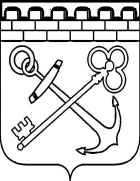 КОМИТЕТ ПО ПЕЧАТИ ЛЕНИНГРАДСКОЙ ОБЛАСТИП Р И К А Зот __ августа 2019 года                                                                          № ___Об утверждении перечня должностей государственной гражданской службы Ленинградской области в Комитете по печати Ленинградской области, 
при замещении которых государственные гражданские служащие Ленинградской области обязаны представлять сведения о своих доходах, 
об имуществе и обязательствах имущественного характера, а также сведения о доходах, об имуществе и обязательствах имущественного характера своих супруги (супруга) и несовершеннолетних детей, и признании утратившим силу некоторых приказов Комитета В соответствии с пунктом 2 постановления Правительства Ленинградской области от 25 августа 2009 года № 274 «Об утверждении Перечня должностей государственной гражданской службы Ленинградской области в Администрации Ленинградской области и аппаратах мировых судей Ленинградской области, при замещении которых государственные гражданские служащие Ленинградской области обязаны представлять сведения о своих доходах, об имуществе 
и обязательствах имущественного характера, а также сведения о доходах, 
об имуществе и обязательствах имущественного характера своих супруги (супруга) и несовершеннолетних детей», в целях реализации законодательства 
о государственной гражданской службе Российской Федерации п р и к а з ы в а ю:1. Утвердить прилагаемый Перечень должностей государственной гражданской службы Ленинградской области в Комитете по печати Ленинградской области (далее - Комитет), при замещении которых государственные гражданские служащие Ленинградской области обязаны представлять сведения о своих доходах, 
об имуществе и обязательствах имущественного характера, а также сведения 
о доходах, об имуществе и обязательствах имущественного характера своих супруги (супруга) и несовершеннолетних детей, согласно приложению.2. Начальнику отдела правового, финансового обеспечения и государственного заказа Комитета:обеспечить ознакомление с настоящим приказом лиц, замещающих должности государственной гражданской службы Ленинградской области в Комитете, включенные в указанный перечень;организовать направление в аппарат Губернатора и Правительства Ленинградской области копию настоящего приказа.3. Признать утратившими силу следующие приказы Комитета:приказ Комитета от 29 мая 2015 года № 14 «Об утверждении перечня должностей государственной гражданской службы Ленинградской области комитета по печати и связям с общественностью Ленинградской области, при замещении которых гражданские служащие обязаны представлять сведения о своих доходах, имуществе и обязательствах имущественного характера, а также сведения о доходах, имуществе и обязательствах имущественного характера своих супруги (супруга) и несовершеннолетних детей и о признании утратившими силу некоторых приказов комитета»;приказ Комитета от 09.12.2016 № 25 «О внесении изменений в приказ Комитета по печати и связям с общественностью Ленинградской области от 29 мая 2015 года № 14 «Об утверждении перечня должностей государственной гражданской службы Ленинградской области комитета по печати и связям с общественностью Ленинградской области, при замещении которых гражданские служащие обязаны представлять сведения о своих доходах, имуществе и обязательствах имущественного характера, а также сведения о доходах, имуществе и обязательствах имущественного характера своих супруги (супруга) и несовершеннолетних детей, и о признании утратившими силу некоторых приказов комитета»;приказ Комитета от 11.07.2017 № 24 «О внесении изменений в приказ Комитета по печати и связям с общественностью Ленинградской области от 29 мая 2015 года № 14 "Об утверждении перечня должностей государственной гражданской службы Ленинградской области комитета по печати и связям с общественностью Ленинградской области, при замещении которых гражданские служащие обязаны представлять сведения о своих доходах, имуществе и обязательствах имущественного характера, а также сведения о доходах, имуществе и обязательствах имущественного характера своих супруги (супруга) и несовершеннолетних детей и о признании утратившими силу некоторых приказов комитета»;приказ Комитета от 22.08.2017 № 27 «О внесении изменений в приказ Комитета по печати и связям с общественностью Ленинградской области от 29 мая 2015 года № 14 «Об утверждении перечня должностей государственной гражданской службы Ленинградской области Комитета по печати и связям с общественностью Ленинградской области, при замещении которых гражданские служащие обязаны представлять сведения о своих доходах, имуществе и обязательствах имущественного характера, а также сведения о доходах, имуществе и обязательствах имущественного характера своих супруги (супруга) и несовершеннолетних детей и о признании утратившими силу некоторых приказов Комитета»4. Контроль за исполнением приказа оставляю за собой.Председатель Комитета	                                                                    К.Н. ВизирякинПЕРЕЧЕНЬдолжностей государственной гражданской службы Ленинградской области 
в Комитете по печати Ленинградской области, при замещении которых государственные гражданские служащие Ленинградской области обязаны представлять сведения о своих доходах, об имуществе и обязательствах имущественного характера, а также сведения о доходах, об имуществе 
и обязательствах имущественного характера своих супруги (супруга) 
и несовершеннолетних детей1. Заместитель председателя Комитета – начальник отдела специальных проектов, социальной рекламы и книгоиздания;2. Начальник отдела правового, финансового обеспечения и государственного заказа;3. Начальник отдела по взаимодействию со средствами массовой информации;4. Начальник отдела социальных коммуникаций;5. Начальник сектора медиапланирования;6. Начальник сектора медиапроектов и социологических исследований;7. Консультант – главный бухгалтер отдела правового, финансового обеспечения и государственного заказа;8. Консультант отдела по взаимодействию со средствами массовой информации;9. Консультант отдела социальных коммуникаций;10. Консультант отдела специальных проектов, социальной рекламы 
и книгоиздания;11. Консультант сектора медиапроектов и социологических исследований;12. Главный специалист отдела правового, финансового обеспечения 
и государственного заказа;13. Главный специалист отдела по взаимодействию со средствами массовой информации;14. Главный специалист сектора медиапланирования;15. Главный специалист отдела социальных коммуникаций;16. Главный специалист отдела специальных проектов, социальной рекламы 
и книгоиздания;17. Главный специалист сектора медиапроектов и социологических исследований;18. Ведущий специалист отдела по взаимодействию со средствами массовой информации;19. Ведущий специалист отдела социальных коммуникаций;20. Ведущий специалист отдела специальных проектов, социальной рекламы 
и книгоиздания;21. Специалист первой категории отдела правового, финансового обеспечения и государственного заказа;22. Специалист первой категории отдела социальных коммуникаций.Приложение  к приказу Комитета по печати Ленинградской области  от «_____»_____________2019 № ____